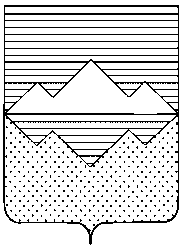 АДМИНИСТРАЦИЯСАТКИНСКОГО МУНИЦИПАЛЬНОГО РАЙОНАЧЕЛЯБИНСКОЙ ОБЛАСТИПОСТАНОВЛЕНИЕот «06» февраля 2024 года № 70                            г. СаткаВ соответствии с Федеральным законом от 06.10.2003 № 131-ФЗ «Об общих принципах организации местного самоуправления в Российской Федерации»ПОСТАНОВЛЯЮ:Провести мероприятия по внесению изменений в муниципальную программу «Формирование современной городской среды Саткинского муниципального района», утвержденную постановлением администрации Саткинского муниципального района от 05.12.2019 № 833.Утвердить график мероприятий по внесению изменений в муниципальную программу «Формирование современной городской среды Саткинского муниципального района».Утвердить состав рабочей группы по внесению изменений в муниципальную программу «Формирование современной городской среды Саткинского муниципального района».Утвердить Положение о рабочей группе по внесению изменений в муниципальную программу «Формирование современной городской среды Саткинского муниципального района».Отделу организационной и контрольной работы Управления делами и организационной работы администрации Саткинского муниципального района                 (Корочкина Н.П.) разместить настоящее постановление на официальном сайте Администрации Саткинского муниципального района и в средствах массовой информации.Контроль исполнения настоящего постановления возложить на первого заместителя Главы Саткинского муниципального района Крохина М.С.Настоящее постановления вступает в силу с момента его подписания.Глава Саткинского муниципального района                                                А.А. Глазков                                       Утвержден
постановлением Администрации  Саткинского муниципального района 
от 06.02. 2024 г. № 70График мероприятий по внесению изменений в муниципальную программу «Формирование современной городской среды Саткинского муниципального района»Утвержден
постановлением Администрации  Саткинского муниципального района 
от 06.02. 2024 г. № 70Состав рабочей группы по внесению изменений в муниципальную программу «Формирование современной городской среды Саткинского муниципального района»                                                                                                                                                        Утверждено
постановлением Администрации  Саткинского муниципального районаот 06.02. 2024 № 70Положение о рабочей группе по внесению изменений в муниципальную программу «Формирование современной городской среды Саткинского муниципального района» 1. Рабочая группа по внесению изменений в муниципальную программу «Формирование современной городской среды Саткинского муниципального района»                                                                                                                                                        (далее - Рабочая группа) создана в целях проведения мероприятий по внесению изменений в муниципальную программу «Формирование современной городской среды Саткинского муниципального района».                                                                                                                                                     2. Рабочая группа в своей деятельности руководствуется федеральным законодательством, нормативными правовыми актами Челябинской области, а также настоящим Положением.3. Основными задачами Рабочей группы являются:1) организация работы по внесению изменений в муниципальную программу «Формирование современной городской среды Саткинского муниципального района»;                                                                                                                                                   2) осуществление координации работ по своевременному и качественному внесению изменений в муниципальную программу «Формирование современной городской среды Саткинского муниципального района», рассмотрение поступивших замечаний и предложений, согласование представленной муниципальной программы «Формирование современной городской среды Саткинского муниципального района» для направления на утверждение в соответствии с законодательством РФ;3) систематическое информирование главы Саткинского муниципального района по вопросам проведения мероприятий по внесению изменений в муниципальную программу «Формирование современной городской среды Саткинского муниципального района».                                                                                                                                                       4. Состав Рабочей группы утверждается постановлением Администрации Саткинского муниципального района. В состав Рабочей группы входят председатель, заместитель председателя и члены Рабочей группы.5. Заседания Рабочей группы проводятся по мере необходимости для рассмотрения документов, поступивших в Администрацию Саткинского муниципального района на бумажном или электронном носителе, либо на официальный сайт Администрации Саткинского муниципального района по вопросам проведения мероприятий по внесению изменений в муниципальную программу «Формирование современной городской среды Саткинского муниципального района».                                                                                                                                                       6. Рабочая группа в пределах своей компетенции имеет право:1) принимать решения, необходимые для внесения изменений в муниципальную программу «Формирование современной городской среды Саткинского муниципального района», а также обеспечивать контроль за их выполнением;2) запрашивать в установленном порядке у организаций и учреждений всех форм собственности информацию, документы и материалы, необходимые для внесения изменений в муниципальную программу «Формирование современной городской среды Саткинского муниципального района»;3) заслушивать на своих заседаниях представителей организаций и учреждений всех форм собственности по вопросам внесения изменений в муниципальную программу «Формирование современной городской среды Саткинского муниципального района» (по согласованию).7. Председатель Рабочей группы осуществляет руководство деятельностью Рабочей группы, утверждает повестку заседания Рабочей группы.8. Заместитель председателя Рабочей группы исполняет функции председателя Рабочей группы в его отсутствие. 9. Решения, принятые на заседании Рабочей группы, носят рекомендательный характер и оформляются протоколами. Протокол заседания Рабочей группы подписывается председательствующим на заседании и доводится до сведения всех членов Рабочей группы.О проведении мероприятий по внесению изменений в муниципальную программу «Формирование современной городской среды Саткинского муниципального района», утвержденную постановлением администрации Саткинского муниципального района от 05.12.2019 №833№ п/пПеречень мероприятийСрок выполнения1Уведомление о начале внесения изменений в муниципальную программу «Формирование современной городской среды Саткинского муниципального района»07.02.20242Опубликование муниципальной программы «Формирование современной городской среды Саткинского муниципального района» после внесения изменений 14.02.20243Принятие решения о проведении общественных обсуждений по рассмотрению муниципальной программы «Формирование современной городской среды Саткинского муниципального района» после внесения изменений11.03.20244Проведение общественных обсуждений по рассмотрению муниципальной программы «Формирование современной городской среды Саткинского муниципального района» после внесения изменений18.03.20245Утверждение и опубликование муниципальной программы «Формирование современной городской среды Саткинского муниципального района» после внесения изменений01.04.2024Глазков А.А.-Глава Саткинского муниципального района, председатель рабочей группыКрохин М.С.-Первый заместитель Главы Саткинского муниципального района, заместитель председателя рабочей группыСмирнова В.С.-Исполняющий обязанности начальника Управления жилищно-коммунального хозяйства администрации Саткинского муниципального районаЧудинова И.Р.-ведущий специалист Управления жилищно-коммунального хозяйства администрации Саткинского муниципального района